Publicado en Valencia el 13/03/2019 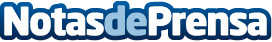 Aumenta la demanda de cerrajeros especializados en antibumping, según Vicente Camarasa CerrajerosAnte las amenazas y riesgos del hogar, tales como los ocupas y los ladrones, los fabricantes de cerraduras cada vez ponen más difícil a los amigos de lo ajeno la apertura de una puerta. Vicente Camarasa Cerrajeros, desvela las claves de la técnica de apertura de puertas más usada por los delincuentes: el bumpingDatos de contacto:Vicente Camarasa CerrajerosAvenida Francia 44, Entresuelo  46023 - Valencia961 15 00 00 Nota de prensa publicada en: https://www.notasdeprensa.es/aumenta-la-demanda-de-cerrajeros Categorias: Bricolaje Inmobiliaria E-Commerce Consumo Construcción y Materiales http://www.notasdeprensa.es